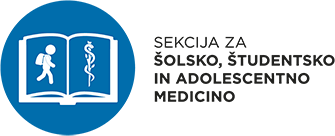 OBJAVLJA RAZPIS ZA DODELITEV PRIZNANJA DR. SLAVE LUNAČEK, KI GA PODELJUJE SEKCIJA ZA ŠOLSKO, ŠTUDENTSKO IN ADOLESCENČNO  MEDICINO PRI SZD Postopke in kriterije za dodelitev odličja,  priznanja dr. Slave Lunaček, določa pravilnik, ki ga je potrdil Izvršilni odbor Sekcije za šolsko in visokošolsko medicino pri SZD, dne 21.5.1997. Pravilnik je bil objavljen v celoti v Zdravniškem vestniku v letu 1997.Priznanje dr. Slave Lunaček (v nadaljevanju priznanje) podeljuje Sekcija za šolsko, študenrsko in adolescentno medicino Slovenskega zdravniškega društva.Priznanje predstavlja najvišje odličje na področju šolske, študentske in adolescentne medicine v Republiki Sloveniji. Priznanje se podeljuje za izredne dosežke na področju dela s šolsko, adolescentno in študentsko populacijo v Sloveniji. Posameznik lahko dobi priznanje samo enkrat.Priznanje se bo podelilo na VIII. Kongresu šolske, študentske in adolescentne medicine Slovenije, v Mariboru, 17 junija 2022.Pogoji za priznanje dr. Slave LunačekNamen priznanja je pospeševati in poudarjati strokovne in organizacijske doseške na področju šolske, študentske in adolescentne medicine ter dati priznanje tistim zdravnikom, zdravnicam oziroma doktorjem, doktoricam medicine, ki so s svojim izjemnim delom bistveno pripomogli k napredku šolske, študentske in adolescentne medicine.Predlog za dodelitev priznanja mora vsebovati:	- podatke o kandidatu,	- podatke o delovnem obdobju, ki je bilo upoštevano v oceni,	- utemeljitev,	- podpis predlagateljev.Predlagatelji so posamezniki ali skupina in so člani Sekcije za šolsko in visokošolsko medicino pri SZD.Kriteriji, ki jih mora kanditat izpoljnjevati so:	- poklicni,	- strokovni	- časovni	- drugi.Poklicni: Priznanje lahko dobi le zdravnik, ki dela ali je delal na področju zdravstvenega varstva šolskih otrok in mladine ter študentov. Praviloma mora biti specialist šolske medicine(šolske higiene) oziroma specialist splošne medicine na področju zdravstvenega varstva študentov, lahko pa je tudi pediater, ki dela na področju šolske medicine.Strokovni: Za priznanje lahko kandidirajo le tisti zdravniki, ki: - opravljajo ali so opravljali delo v celotnem obsegu, kot ga predpisujejo strokovna navodila, z zagnanostjo in požrtvovalnostjo, ki bistveno odstopa od povprečja, - so uveljavljali ali še uveljavljajo šolsko, študentsko in adolescentno medicine na vseh nivojih in tudi izven zdravstva, - so bili ali so še vedno aktivni v različnih strokovnih ali laičnih organih, - so organizirali ali še organizirajo dejavnost in so izjemno veliko pripomogli k uveljavitvi šolske, študentske in adolescentne medicine v Sloveniji ali najmanj na območju regije, - so bili ali so še vedno prizadevni na področju zdravstvene vzgoje, - so sodelovali ali še sodelujejo pri izobraževanju zdravstvenega in drugega osebja s področja šolske, študentske in adolescentne medicine, - so bili pri svojem delu nadpovprečno inovativni in kreativni, - so uvedli ali predlagali nove rešitve pri delu z mladimi, - so priljubljeni in spoštovani pri otrocih in mladostnikih, njihovih starših pa tudi pri sodelavcih.Časovni: Za priznanje lahko kandidirajo le zdravniki, ki so svoje delo na področju šolske in visokošolske oziroma šolske, študentske in adolescentne medicine  opravljali najmanj deset let.Drugi: Med te kriterije se uvršča uveljavitev na neimenovanih področjih, ki so pomembna za razvoj šolske in visokošolske medicine, uveljavitev v mednarodnem prostoru itd. Med te kriterije se uvrščajo tudi izjemni uspehi, ki niso posebej omenjeni pa jih Izvršilni odbor Sekcije za šolsko, študentsko in adolescentno medicino priznava za take.Rok za oddajo predlogov: 15. 4. 2022Naslov, na katerega je potrebno poslati predloge z zahtevano dokumentacijo:Predsednica Komisije:            asist. dr. Mojca Juričič, dr.med.				Univeza v Ljubljani, Medicinska fakultetaZaloška 4, 1000 Ljubljanaali po e-pošti: juricic.mojca@gmail.comTajnica Sekcije:	Predsednica Sekcije:Marta Kirbiš Orehek, dr.med.	asist. dr. Mojca Juričič, dr.med.,